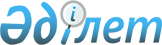 Об отмене решения маслихата области Жетісу от 16 мая 2023 года № 3-22 "О правилах общего водопользования области Жетісу"Решение маслихата области Жетісу от 11 сентября 2023 года № 8-49
      В соответствии с пунктом 5 статьи 7 Закона Республики Казахстан "О местном государственном управлении и самоуправлении в Республике Казахстан", маслихат области Жетісу РЕШИЛ:
      1. Отменить решение маслихата области Жетісу "О правилах общего водопользования области Жетісу" от 16 мая 2023 года № 3-22 (зарегистрирован в Реестре государственной регистрации нормативных правовых актов № 181904).
      2. Настоящее решение вводится в действие по истечении десяти календарных дней после дня его первого официального опубликования.
					© 2012. РГП на ПХВ «Институт законодательства и правовой информации Республики Казахстан» Министерства юстиции Республики Казахстан
				
      Председатель областного маслихата 

Г. Тойлыбаева
